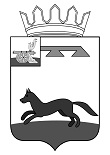 Совет депутатов ГОРОДИЩЕНСКОГО сельского поселения ХИСЛАВИЧСКОГО района Смоленской областиРЕШЕНИЕот 25  января  2024года                                                                                            № 6  О признании утратившим силу  решения Совета депутатов Городищенского сельского поселения Хиславичского района Смоленской области    Совет депутатов Городищенского сельского поселения Хиславичского района Смоленской области   РЕШИЛ:Признать утратившим силу решение Совета депутатов Городищенского сельского поселения Хиславичского района Смоленской области от 26.02.2015г. №1-а «Об утверждении Правил присвоения, изменения и аннулирования адресов на территории Городищенского сельского поселения Хиславичского района Смоленской области».Признать утратившим силу решение Совета депутатов Городищенского сельского поселения Хиславичского района Смоленской области от 04.09.2019г. № 28 «О внесении изменений в решение № 1-а от 26.02.2015г. «Об утверждении Правил присвоения, изменения и аннулирования адресов на территории Городищенского сельского поселения Хиславичского района Смоленской области».Настоящее решение подлежит официальному обнародованию.Глава муниципального образования Городищенского  сельского поселения Хиславичского района Смоленской области                                           В. В. Якушев                                                                      